PROBLEMAS UNIDAD#6 FISICA GENERALManuel de jesus Chavez PerezProblema 1¿Cuál es la resistencia de un tostador si 120v producen una corriente de 4.2A?Solución:Sustituiremos los valores obtenidos con la siguiente formula 
    donde   son los 120   y   son 4.2a
Problema 2Un pájaro está parado en una línea de transmisión eléctrica de corriente directa que conduce 3100ª. La línea tiene 2.5X10- Ω de resistencia por metro, y los pies del pájaro están separados por 4cm. ¿Cuál es la diferencia de potencial entre los pies del pájaro?Solución:    /mSustituimos de la siguiente manera    /m    A continuación utilizaremos la  siguiente formula:Con esta formula multiplicaremos los datos obtenidos para llegar a una solución Problema 3Una secadora de ropa eléctrica tiene un evento calentador con una resistencia de 8.6 Ω.A) ¿Cuál es la corriente con dicho elemento cuando está conectado a una fuente de 240v?B) ¿Cuánta carga pasa a través de ese elemento en 50min?Solución :A) Con la siguiente formula sustituiremos  para sacar el valor correcto
B) Para este punto sustituiremos el dato que nos dan para poder llegar  un tiempo exactoUtilizaremos la siguiente formula para sustituir el resultado de la operación anteriorProblema 4Un objeto conduce 6.50A a 240v.A) Si el voltaje cayó a 15% ¿Cuál sería la corriente asumiendo que nomás cambia?B) Si la resistencia del objeto se reduce 15% ¿Cuál sería la corriente a 240v?Solución:Utilizaremos las siguientes formulas   derivamos para que la formula nos que de la siguiente manera  Ya después de haber derivado sustituiremos los valores en cada letra correspondienteVamos a realizar dos puntos diferentes para observar y llegar al resultado correcto:A)  B)Problema 5¿Cuál es el consumo de potencia máximo de un reproductor de CD a 3v que genera una corriente máxima de 270Ma?Solución: En el siguiente problema utilizáremos la siguiente formula para después multiplicar los valores dadosProblema 6El elemento calentador de un horno eléctrico está diseñado para producir 3.3kw de calor cuando se conecta a una fuente de 240v.Solución:Utilizaremos la siguiente formula: Problema 7Determine la resistencia equivalente a 125 Ω.Solución 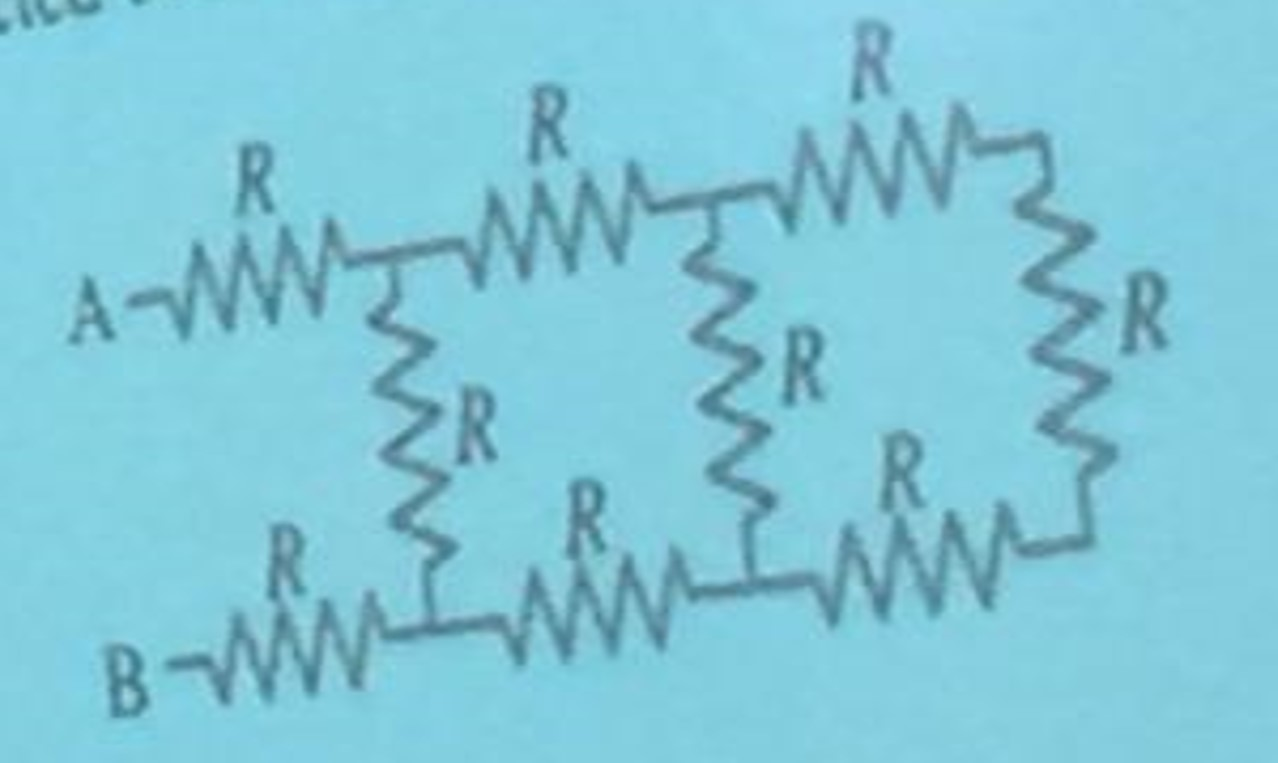 This is a caption 